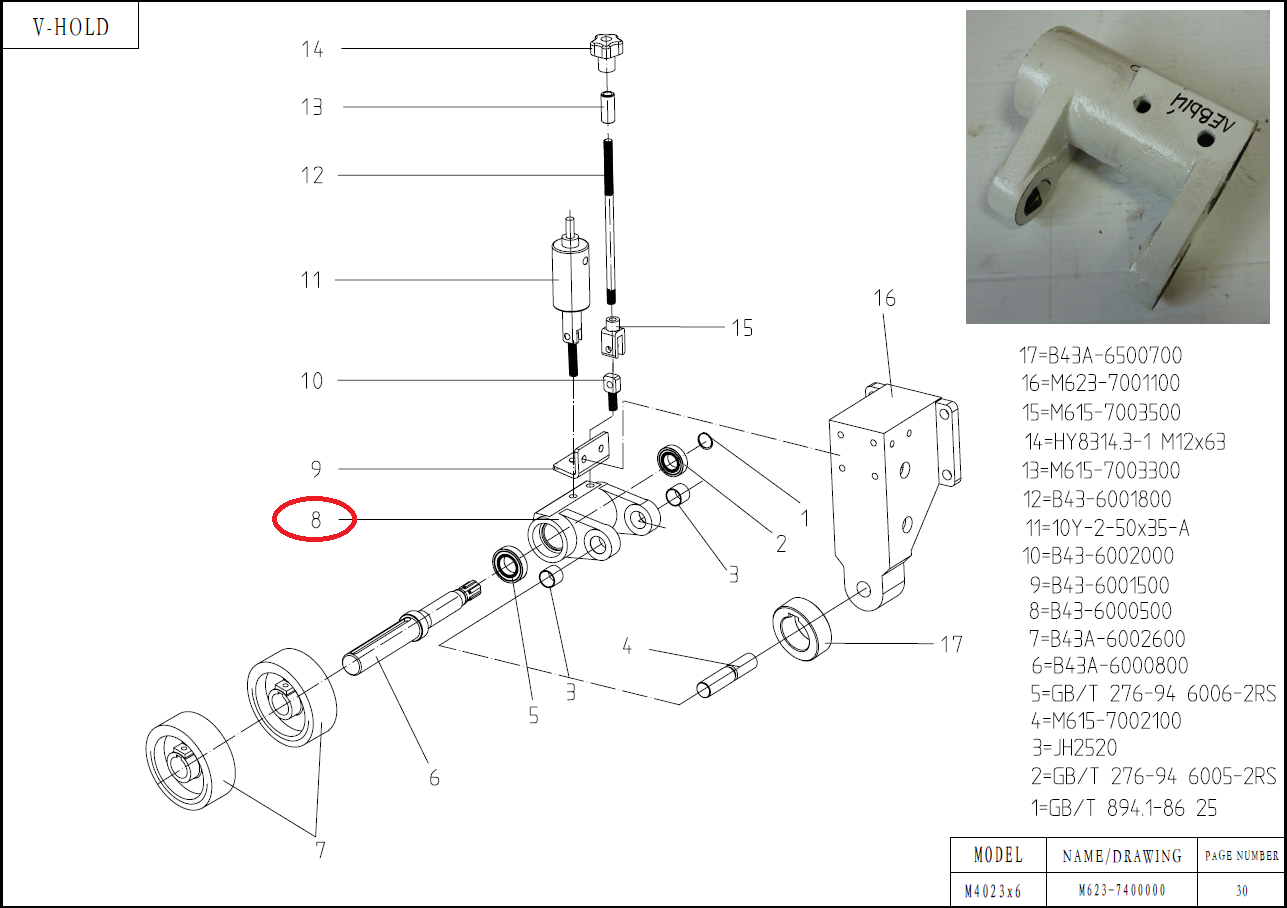 Код из 1САртикулНаименование/ Бренд/ПоставщикМатериалМесто установки/НазначениеF0068787B43-6000500Кронштейн крепления металлических роликов левый B43-6000500 для MB4023МеталлЧетырехсторонний станок MB 4023F0068787B43-6000500МеталлЧетырехсторонний станок MB 4023F0068787B43-6000500V-HoldМеталлЧетырехсторонний станок MB 4023